 Základní škola a Mateřská škola Brumovice, okres Břeclav, příspěvková organizaceJídelní lístek		Týden	 od:  18. 11. 2019	do:  22. 11. 201918. 11. 201919. 11. 201920. 11. 201921. 11. 201922. 11. 2019 Jídlo je určené k okamžité spotřebě.Pitný režim je zajištěný celý den! Denně je k obědu možnost výběru šťávy, vody nebo mléka.Změn jídelníčku vyhrazena.Zodpovídá: vedoucí ŠJ Veronika VeseláVaří: Milena Sedláčková, Martina Stejskalová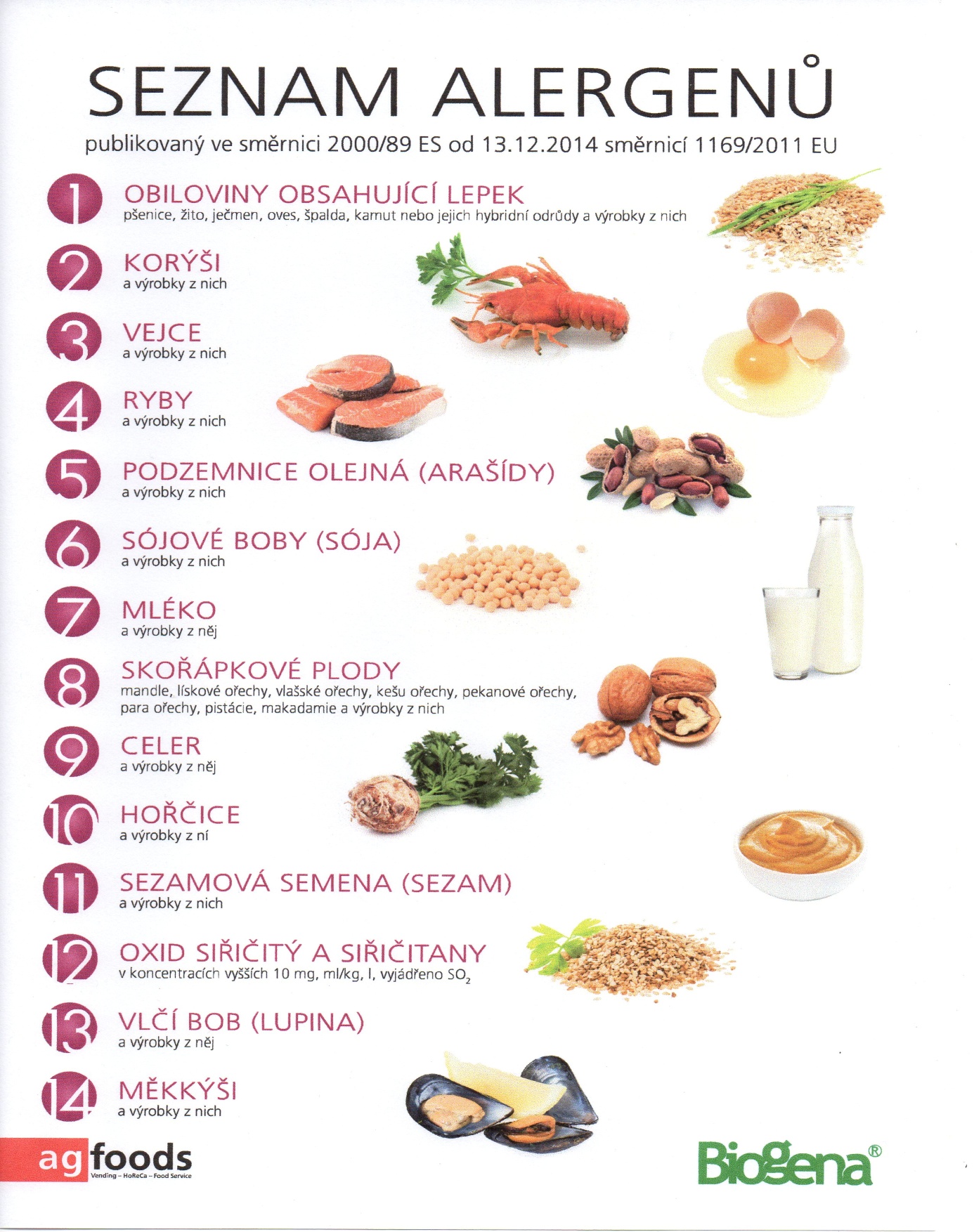 OBILOVINY  OBSAHUJÍCÍ  LEPEK:          1	a)     pšenice					b)     žito					c)     oves					d)     špalda  					e)     kamut Pondělí1ad,5,6,7,8Přesnídávkarýžová kaše ovocná, ovoce, šťáva1a,9Polévkamrkvová s kuskusem1a,3,7,9Obědpalačinky plněné zeleninou, červená řepa, ZŠ jogurt, šťáva1ab,3,10Svačinažitnopšen.chléb se škvarkovou pomazánkou, zelenina, šťávaÚterý1abd,3,4,6,7,811PřesnídávkaHimalájský chléb s rybí pomazánkou, zelenina, šťáva1a,3,9Polévkafazolová s noky1a,3,7Obědvepřové výpečky, špenát, vařené brambory, šťáva1ac,7Svačinaveka s taveným sýrem, ovoce, bílá kávaStředa1a,3,71a,3,7PřesnídávkaPřesnídávkamarmeládový šáteček, ovoce, mlékomarmeládový šáteček, ovoce, mléko1e,91e,9PolévkaPolévkabramboračkabramboračka1a,71a,7ObědObědkuřecí stehno v jogurtové marinádě, basmati rýže, ovocný salát, šťávakuřecí stehno v jogurtové marinádě, basmati rýže, ovocný salát, šťáva1ab,71ab,7SvačinaSvačinažitnopšen.chléb s pohankovou pomazánkou, zelenina, šťávažitnopšen.chléb s pohankovou pomazánkou, zelenina, šťávaČtvrtek1b,6,7,10,1113Přesnídávkacelozrnný rohlík s květákovou pomazánkou, zelenina, šťáva1ac,7,9Polévkadýňová s krutony1a,3,7Obědhovězí roštěná, těstoviny, ZŠ ovoce, voda1ab,7Svačinažitnopšen.chléb s pomazánkovým máslem, ovoce, mlékoPátek1ab,7,12Přesnídávkažitnopšen.chléb se šunkovou pomazánkou, ovoce, ochucené mléko1e,9Polévkapórková1a,3,7Obědkrůtí roláda, bramborová kaše, zeleninový salát, šťáva1a,3,7Svačinaovocný tvarohový krém, piškoty, šťáva